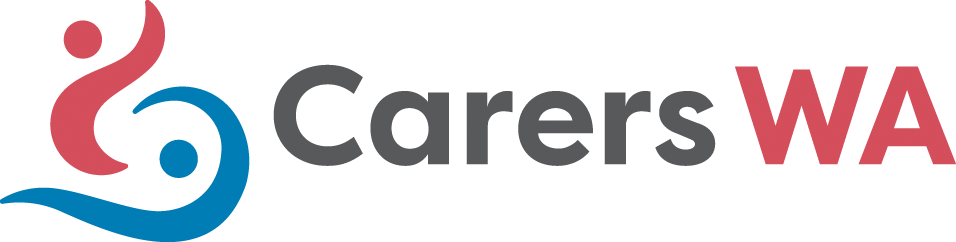 Participation Feedback and Payment Claim FormPlease complete the form fully, type ‘X’ into the appropriate boxes and email to carer.representation@carerswa.asn.au  
Each form should include one meeting only - If you have any queries, call the Carer Representation team on 1300 227 377Carer Issues: What carer issues were discussed at the meeting?Participation Issues: Were there any issues that affected your participation in this meeting?Payment ClaimPreparation/Reading Time (reading of agendas and minutes is not to be claimed) Participation PaymentTravel Reimbursement Reclaimable Receipt / VouchersName of RepresentativeFull Committee nameWould you like Carers WA to contact you about any carer or participation issues you have listed?        Yes         NoDo you consent to Carers WA using this information for agenda items, publications, etc?        Yes        NoI am claiming for:    Preparation/readingMeeting participation Travel expensesLength of Time
      1 hour or part  ….. thereofOR
____ Hours     

Any reading > 1 hour must be approved by Chair prior.Chair name (print)

__________________________Signature 

__________________________Length of TimeSubject of reading:Subject of reading:Subject of reading:Chair name (print)

__________________________Signature 

__________________________Committee MeetingDateStart timeFinish timeDate of next meetingEngine CapacityRate per kilometreOdometer StartOdometer FinishNumber of Km’sAll vehicles designed to carry a load of less than 1 tonne and fewer than 9 passengers (except a motor cycle or similar vehicle)68 centsPlease send Public Transport or Parking Receipts (with printed copy of this form) to:
Carers WA, Reply Paid 638, Mt Lawley WA 6929 
(no postage required) or by email to carer.representation@carerswa.asn.auI declare that the information supplied is correct and I have not received any other reimbursement of costs for this participation